Yeni Film 39 - 40. Sayı ÇıktıYENİ FİLM Sayı 39-40. Sayının İçeriği Gündem Yerine: Bir Yanımız Orwell, Bir Yanımız Vietnam / Necati Sönmez Coğrafyanın Dinmeyen Kasırgası: Rüzgarın Hatıraları / Hamdi KaraşinRüzgarın Hatıraları ve Tarihin Meleği / Z. Tül Akbal Süalp Özcan Alper ile Söyleşi: Rüzgarın Hatıraları’nda Bir Kuşağın Gerçekliği Bir Hasret Giderme Kılavuzu / Seray Genç - Seyed MortazaviYüksel Aksu Sineması’nda Donmuş Zaman: İftarlık Gazoz / Doğan YılmazHamasi Bir Cümle Gibi: Mustang / Tülay DikenoğluAhu Öztürk’le Bir Araya Geldik, Toz Bezi’ni Konuştuk Sarmaşık: Bir Memleket Metaforu / Aylin Sayın Kafes: 12 Eylül’ün ‘Gerçek’ Mağdurları Olarak Ülkücüler / Selçuk DuranAbluka: Bir Paranoyaklaşma Hali / Aylin Sayın İNCELEME / DEĞİNİ Gelin ve Kuzu Üzerine Bir Kıyaslama Denemesi / Bekir DüzcanVedat Türkali’nin Sinema Serüveni / Ahmet Soner 2015’te Sayılarla Türkiye Sineması / Kaya Özkaracalar Bilimkurgu ile Dünyadan Kaçış / Yusuf Güven Son Dönem Western Yorumları: Vahşi Batı’dan Sakin Batı’ya / Seray Genç Hollywood’un Terbiyeli Kızları / Hamdi KaraşinSinema ve Eleştiri Üzerine Kısa ve Örtük Bir Deneme / Oktay Orhun BELGESEL SİNEMA Jocelyne Saab’la Sinema, Savaş ve Beyrut Hakkında 96 Amy Hakkında Bir Belgesel / Joanne Laurier (Çev: Efe Gönenç) Ulli Gladik ile Emlak Balonu ve Şehirlerin Teslim Alınması Üzerine Dheepan: Bir Garip “Mülteci” Aksiyon Filmi / Elif Genco Yorgos Zois ile Söyleşi: “Tabuları ya Devam Ettirirsiniz ya da Yıkarsınız” Tarihi Değiştiren Kadınlar: Diren / Fatoş Usta Gençlik ve Eril Bakış / Naci Emre Boran Lobster: Aşk Örgütlenmek Midir? / Murat Dural Ataerkinin Ahlakına Karşı Kazanılan Zafer: Carol / Zeynep Yaşar İnsanlığını Hatırlamak: Saul’ün Oğlu / Tülay Dikenoğlu Spielberg’ün Casuslar Köprüsü’nden Kimler İner? / Janet Barış Kübalı Yönetmen Ernesto Daranas ile Hal ve Gidiş Üzerine Bir Söyleşi Leviathan: ‘Soğuk Canavar’, Sıradan İnsan ve Adaletin Sonu / Murat Arpacı Ettore Scola’nın Anısına: Özel Bir Gün / Seray Genç Sinemadoosti’den Caz Filmlerine: Ehsan Khoshbash’la Söyleşi DERGİYİ BULABİLECEĞİNİZ YERLER:http://www.yenifilm.net/dagitim/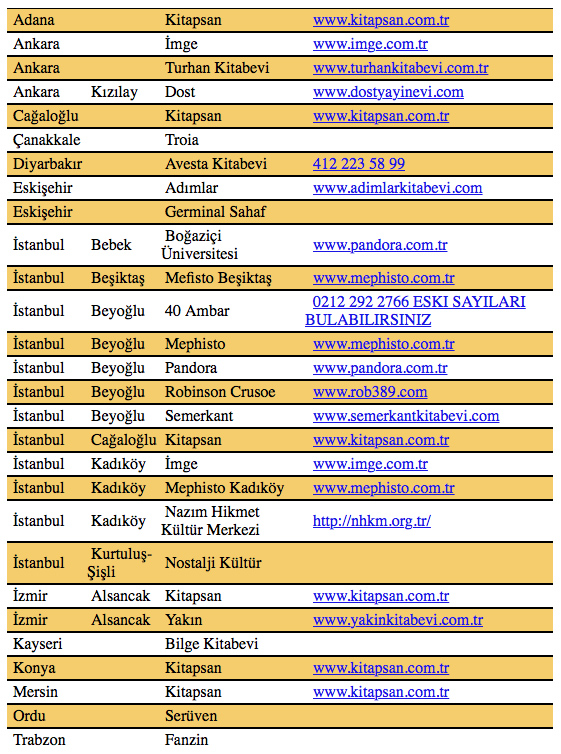 